23/03/2023 16:37BionexoRESULTADO – TOMADA DE PREÇON° 2023103TP35464HEAPAO Instituto de Gestão e Humanização – IGH, entidade de direito privado e sem fins lucrativos, classificadocomo Organização Social, vem tornar público o resultado da Tomada de Preços, com a finalidade deadquirir bens, insumos e serviços para o HEAPA - Hospital Estadual de Aparecida de Goiânia, comendereço à Av. Diamante, s/n - St. Conde dos Arcos, Aparecida de Goiânia/GO, CEP: 74.969-210.Bionexo do Brasil LtdaRelatório emitido em 23/03/2023 16:36CompradorIGH - HUAPA - HOSPITAL DE URGÊNCIA DE APARECIDA DE GOIÂNIA (11.858.570/0004-86)AV. DIAMANTE, ESQUINA C/ A RUA MUCURI, SN - JARDIM CONDE DOS ARCOS - APARECIDA DE GOIÂNIA, GO CEP: 74969-210Relação de Itens (Confirmação)Pedido de Cotação : 275477137COTAÇÃO Nº 35464 - QUÍMICOS - HEAPA MARÇO/2023Frete PróprioObservações: *PAGAMENTO: Somente a prazo e por meio de depósito em conta PJ do fornecedor. *FRETE: Só serão aceitaspropostas com frete CIF e para entrega no endereço: AV. DIAMANTE, ESQUINA C/ A RUA MUCURI, JARDIM CONDE DOSARCOS, AP DE GOIÂNIA/GO CEP: 74969210, dia e horário especificado. *CERTIDÕES: As Certidões Municipal, Estadual deGoiás, Federal, FGTS e Trabalhista devem estar regulares desde a data da emissão da proposta até a data do pagamento.*REGULAMENTO: O processo de compras obedecerá ao Regulamento de Compras do IGH, prevalecendo este em relação aestes termos em caso de divergência.Tipo de Cotação: Cotação NormalFornecedor : Todos os FornecedoresData de Confirmação : TodasFaturamentoMínimoValidade daPropostaCondições dePagamentoFornecedorPrazo de EntregaFrete ObservaçõesCientifica Médica Hospitalar LtdaGOIÂNIA - GOVanessa Nogueira - (62) 3088-9700vendas3@cientificahospitalar.com.brMais informações3dias após1234R$ 200,000019/03/202319/03/202319/03/202319/03/202330 ddlCIFCIFCIFCIFnullconfirmaçãoComercial Cirurgica RioclarenseLtda- SPJAGUARIÚNA - SP1 dias apósconfirmaçãoR$ 500,0000R$ 250,0000R$ 0,000028 ddl-Usuário Ws Rioclarense - (19) 3522-5800bionexo@rioclarense.com.brMais informaçõesNL Produtos Hospitalares LtdaGOIÂNIA - GOMARCOS JUNIOR - (62)3088-5462nlph@hotmail.com3dias após28 ddlnullnullconfirmaçãoMais informaçõesPM DOS REIS LTDAGOIÂNIA - GOPolyanna Marinho Dos Reis - (62) 99976-1 dias apósconfirmação30/60 ddl5278DIRETOR@APARECIDAMED.COM.BRMais informaçõesPablo Ferreira Dos Santos04079917198GOIÂNIA - GOPablo Ferreira Santos - 6238771635pasan@pasanhospitalar.comMais informações1 dias apósconfirmação56R$ 150,0000R$ 150,000031/03/202319/03/202330 ddl30 ddlCIFCIFnullnullRM Hospitalar LtdaGOIÂNIA - GOMÃ¡rcia Nunes de Castro - (62) 4006-3998vendas@rmhospitalar.comMais informações1dias apósconfirmaçãoProgramaçãode EntregaPreçoUnitário FábricaPreçoProdutoCódigoFabricanteEmbalagem Fornecedor Comentário JustificativaRent(%) Quantidade Valor Total Usuário;1° e 2° NãoatendemRosana DeOliveiraMouraCLOREXIDINASOLUCAO AQUOSARIOHEX CLOREX.0,2%DERMO SUAVEAQUOSA 1L,CientificaMédicaHospitalarLtdafaturamentomínimo 3°R$R$R$367,2000516970-LTnull60 Unidade0.2% 1000ML -UNIDADE6,1200 0,0000RIOQUIMICACotou22/03/202317:25incorretamente.TotalParcial:R$367,200060.0Total de Itens da Cotação: 12Total de Itens Impressos: 1Programaçãode EntregaPreçoUnitário FábricaPreçoProdutoCódigoFabricanteEmbalagem Fornecedor Comentário JustificativaRent(%) Quantidade Valor Total Usuário2CLOREXIDINA SOLDEGERMANTE 2%514-CLOREXIDINA 2%DEGERMANTE 1000MLCX C/12FR - 88195,VIC PHARMACAIXAComercialCirurgicaRioclarenseLtda- SP--R$R$48 LitroR$768,0000Rosana DeOliveiraMoura16,0000 0,00001000ML ->CLOREXIDINASOLUCAOhttps://bionexo.bionexo.com/jsp/RelatPDC/relat_adjudica.jsp1/3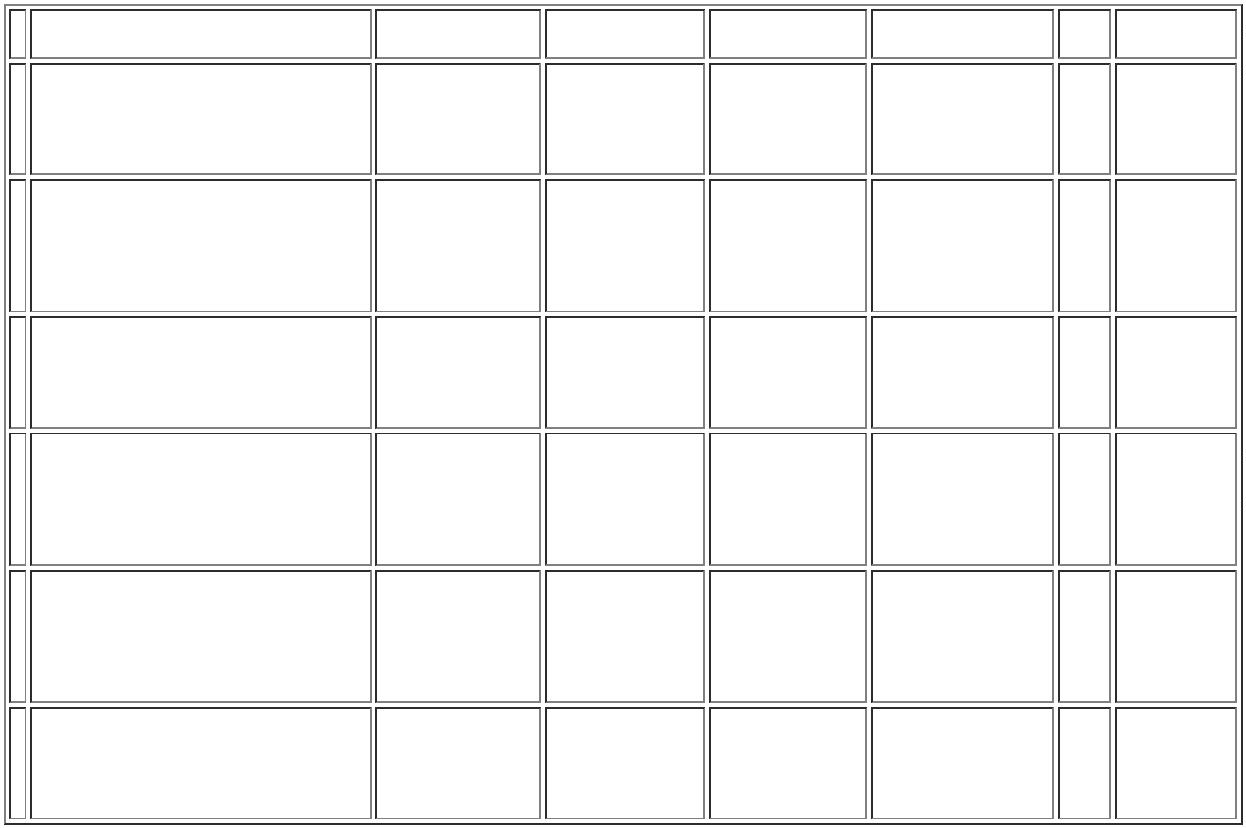 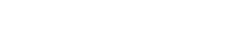 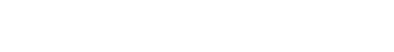 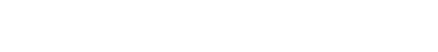 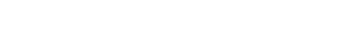 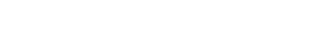 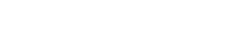 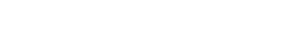 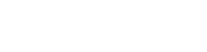 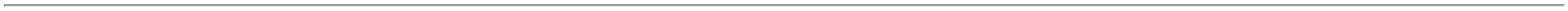 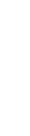 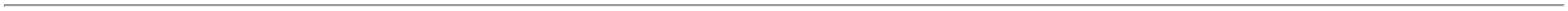 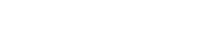 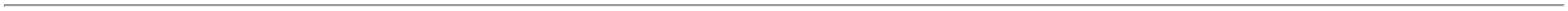 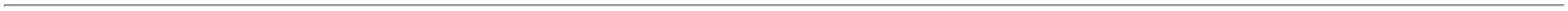 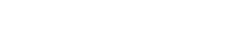 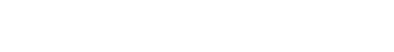 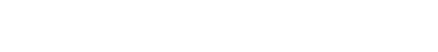 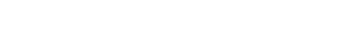 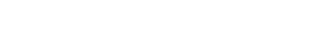 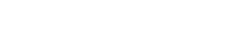 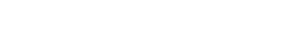 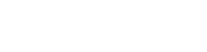 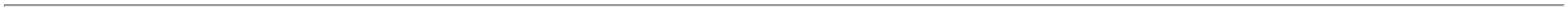 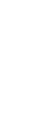 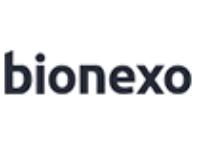 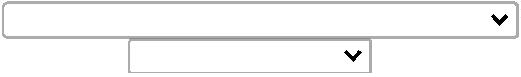 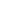 23/03/2023 16:37BionexoDEGERMANTE 2%FRASCO 1000ML -.FRASCO SEM22/03/202317:25DISPENSADOR LITROCLOREXIDINASOLUCAO ALCOOLICAA 0.5% 100ML ->CLOREXIDINASOLUCAO ALCOOLICA0.5% FRASCO 100ML -FRASCO- ALMOTOLIAPLASTICARosana DeOliveiraMouraDESCARTAVELLACRADA, COMSISTEMA DEABERTURA DE NAONECESSITE DEMATERIAL CORTANTE ,COM TAMPACLOREXIDINA 0,5%SOL HIDROALCOOLICACX C/24FR X 100ML,VIC PHARMAComercialCirurgicaRioclarenseLtda- SPR$R$R$237,6000432404-CAIXA--120 Frasco1,9800 0,000022/03/202317:25ADICIONAL PARAENCAIXE APOSABERTURA, AUSENCIADE CORANTES,CONSERVANMTES EODORES.TotalParcial:R$168.01.005,6000Total de Itens da Cotação: 12Total de Itens Impressos: 2Programaçãode EntregaPreçoUnitário FábricaPreçoProdutoCódigoFabricanteEmbalagem Fornecedor Comentário JustificativaRent(%) Quantidade Valor Total UsuárioRosana DeOliveiraMouraFORMOL LIQUIDO 10%FRASCO 1000ML ->FORMOL LIQUIDO 10% 38955FRASCO 1000ML -FRASCOFORMOL 10%TAMPONADOINDALABOR 1L,INDALABOR;1° Não fatura2° e 3° nãoatingemNL ProdutosHospitalaresLtdaR$R$R$306,60006-FRnull30 Frasco10,2200 0,0000faturamento.22/03/202317:25GLUTARALDEIDO A 2%C/ ATIVADOR 5000ML ->COM ESTABILIDADEPOR UM PERIODO DE14 DIAS. APRESENTARREGISTRO DESANEANTECATEGORIZADO COMODESINFETANTE DEALTO NIVEL OUDESINFETANTE DENIVELINTERMEDIARIO,CONFORME RDC Nº 35DE 16/10/2010 E RDCNº31 DE 04/07/2011.REFERENCIA:STERANIOS 2% OUEQUIVALENTE.Rosana DeOliveiraMoura;1° e 4° Nãoatingemfaturamento 2°e 3° NãoNL ProdutosHospitalaresLtdaVIC GLUTARAL 2,2% -R$R$R$395,9800817209-GALAOnull2 Galao5LT, VICHPHARMA197,9900 0,000022/03/202317:25faturam.INCLUSO FITA DATAXA DOGLUTARALDEIDO.DEVE APRESENTARTEMPO MÁX DE 20MINDE IMERSÃO P/DESINFEÇÃOS EFISPQ(FICHA DEINFORM. DESEGURANÇA DEPRODUTOS QUIMICOS)CONFORME NORMAABNT-NBR 14725 -GALAOTotalParcial:R$702,580032.0Total de Itens da Cotação: 12Total de Itens Impressos: 2Programaçãode EntregaPreçoUnitário FábricaPreçoProdutoCódigoFabricanteEmbalagem Fornecedor Comentário JustificativaRent(%) Quantidade Valor Total UsuárioRosana DeOliveiraMouraCLOREXIDINACLOREXIDINASOLUCAO ALCOOLICAA 0.5% 1000ML -UNIDADESOLUCAO ALCOOLICAA 0.5% 1000ML - RIOQUIMICA - RIORespondeuincorretamenteo item cotado;PM DOS REISLTDAR$R$R$648,00003714010---CAIXAnullnullnull108 Unidade6,0000 0,000022/03/2023QUIMICA17:25GEL P/ ECG C/ ALTACONDUTIVIDADEHIDROSSOLUVELRosana DeOliveiraMouraGEL P/ ECG C/ ALTACONDUTIVIDADEHIDROSSOLUVEL100ML - MULTGEL;1° e 2° Nãofaturam 3° NãoatingePM DOS REISLTDAR$R$R$144,00004814FR80 Frasco100ML -> GEL PARA1,8000 0,0000ECG FRASCO COM 100GR - FRASCOfaturamento.22/03/202317:25SOLUCAO P/HEMOD.BICARBONATO DESODIO 8.4% 5000ML(GALÃO C/ 5L) -Rosana DeOliveiraMouraSOLUCAO P/HEMOD.BICARBONATOSODIO8.4% 5000ML -PM DOS REISLTDAR$R$R$1138983GL-120 Unidade35,0000 0,00004.200,0000PROPORCAO:FARMARIM22/03/202317:251:1,23:32,77https://bionexo.bionexo.com/jsp/RelatPDC/relat_adjudica.jsp2/3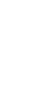 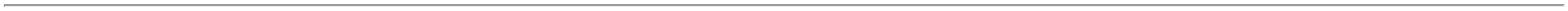 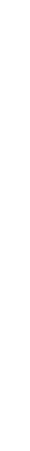 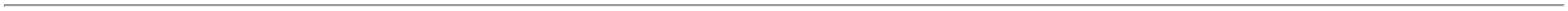 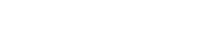 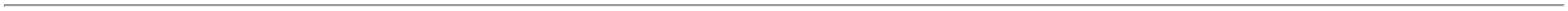 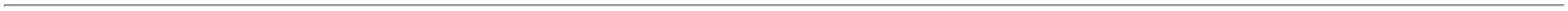 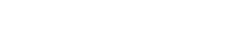 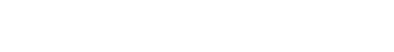 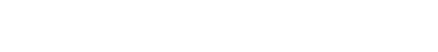 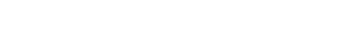 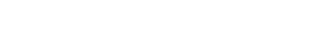 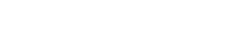 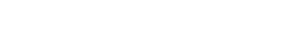 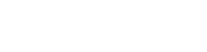 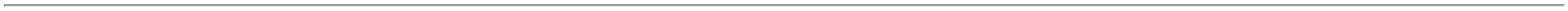 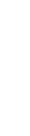 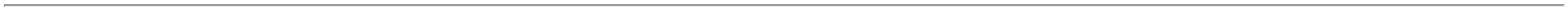 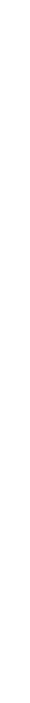 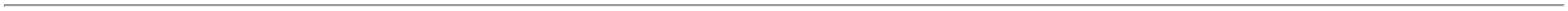 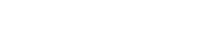 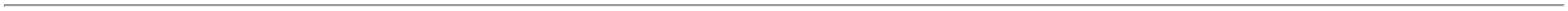 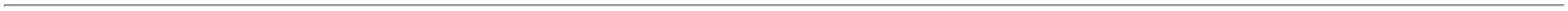 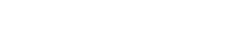 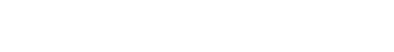 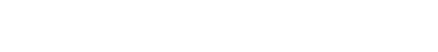 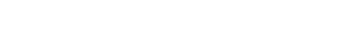 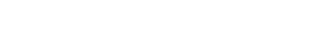 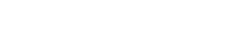 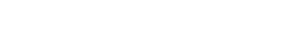 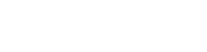 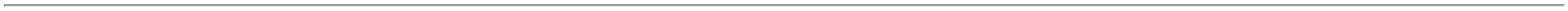 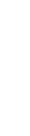 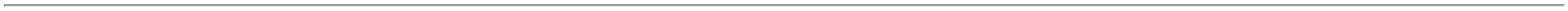 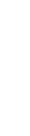 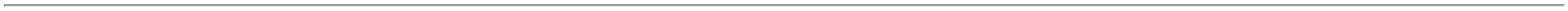 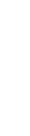 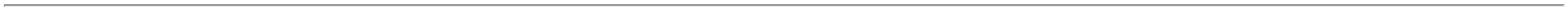 23/03/2023 16:37BionexoRosana DeOliveiraMouraSOLUCAO P/HEMOD.FRAC. ACIDA(NACL+ASSO) 5000MLSOLUCAO P/HEMOD.FRAC. ACIDA(NACL+ASSO) 5000ML- FARMARIMPM DOS REISLTDAR$R$R$1238980-GLnull-120 Unidade35,0000 0,00004.200,0000-F3 ACIDA 1:3422/03/202317:25TotalParcial:R$428.09.192,0000Total de Itens da Cotação: 12Total de Itens Impressos: 4Programaçãode EntregaPreçoUnitário FábricaPreçoProdutoCódigoFabricanteEmbalagem Fornecedor Comentário JustificativaRent(%) Quantidade Valor Total UsuárioREAGENTE CLORO(ORTO-TOLIDINARosana DeOliveiraMoura0.05% EM MEIOREAGENTE CLORO(ORTO-TOLIDINA0.05% EM MEIOACIDO) - GENCO -GENCOPabloFerreira DosSantos4079917198ACIDO) -> REAGENTEDE CLORO(DICLORIDRATO DEORTO-TOLIDINA 0.05%EM MEIO ACIDO) -UNIDADER$R$R$187,5000938829-UNnull-2 Unidade93,7500 0,0000022/03/202317:25REAGENTE P/ ANALISEDE PH 23ML ->REAGENTE DE PH (SALDO ACIDOREAGENTE P/ ANALISEDE PH 23ML ->REAGENTE DE PH (SALDO ACIDORosana DeOliveiraMouraPabloFerreira DosSantosR$R$R$187,5000103810-UNnull-2 Frasco93,7500 0,0000TOLUENOSSULFONICO)TOLUENOSSULFONICO)- GENCO - GENCO0407991719822/03/202317:25-FRASCOTotalParcial:R$375,00004.0Total de Itens da Cotação: 12Total de Itens Impressos: 2Programaçãode EntregaPreçoUnitário FábricaPreçoProdutoCódigoFabricanteEmbalagem Fornecedor Comentário JustificativaRent(%) Quantidade Valor Total UsuárioLIMPEZA DESUPERFICIELIMPEZA DESUPERFICIELIMPEZA DE pagamento nãoSUPERFICIELIMPEZA DESUPERFICIELIMPEZA DESUPERFICIERosana DeOliveiraMouraALCOOL LIQUIDO 70%Prazo de1000ML -> ALCOOLETILICO 70%RMHospitalarLtdaALCOOL 70%.000ML.C/12, J.FERESR$R$R$1518-CX204 Litro1atende ainstituição;5,4025 0,00001.102,1100SOLUCAO FRASCO1000ML - LITRO22/03/202317:25TotalParcial:R$204.096.01.102,1100Total de Itens da Cotação: 12Total de Itens Impressos: 1TotalGeral:R$812.744,4900Clique aqui para geração de relatório completo com quebra de páginahttps://bionexo.bionexo.com/jsp/RelatPDC/relat_adjudica.jsp3/3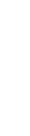 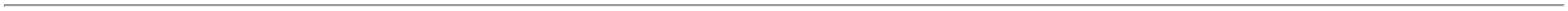 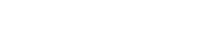 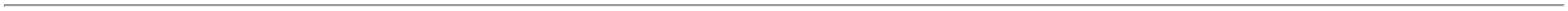 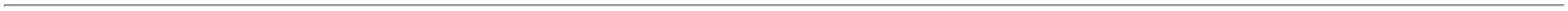 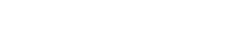 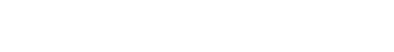 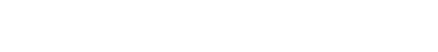 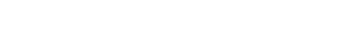 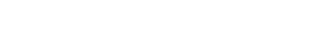 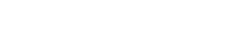 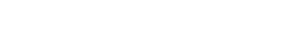 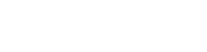 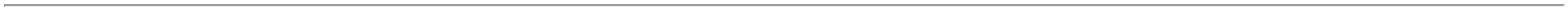 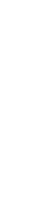 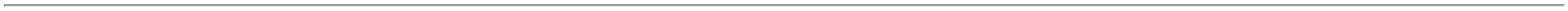 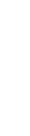 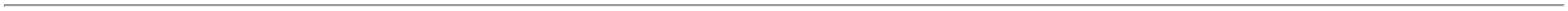 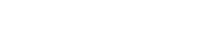 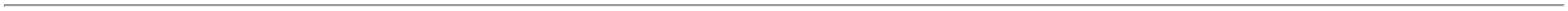 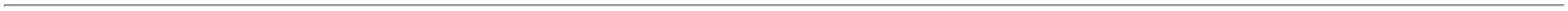 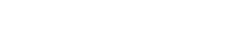 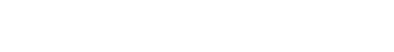 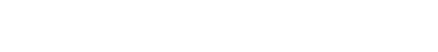 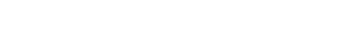 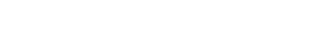 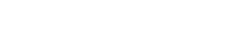 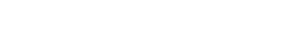 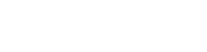 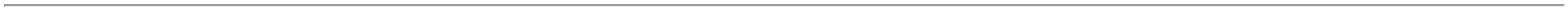 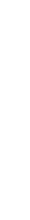 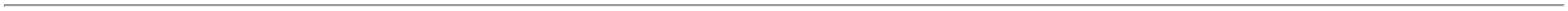 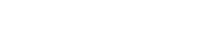 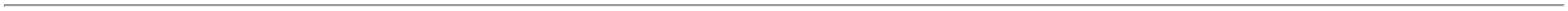 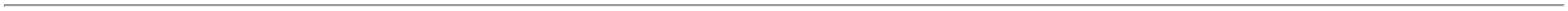 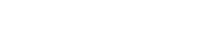 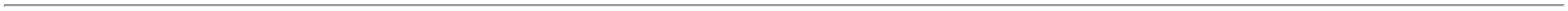 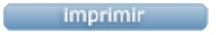 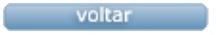 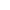 